 “童心绘爱”第二届澳洲国际青少年绘画大赛参赛登记表报名编号（主办方填）：注：参赛者每人缴纳$10元参赛费到澳洲新快传媒集团账户（Account Name: Australian New Express Daily，BSB: 012-266 ，A/c No.: 457394759），并将汇款回执图片和本参赛登记本一同提交至投稿邮箱：marketing@xkb.com.au或送至澳洲新快传媒集团地址：Level 2, 2 Help St, Chatswood, NSW Australia 2067。姓名（中文）年龄作品名称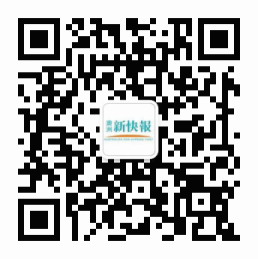 新快网站：xkb.com.au姓名（英文）性别尺寸新快网站：xkb.com.au选送单位（学校或机构）新快网站：xkb.com.au组别□幼儿组8周岁以下   □少儿组：9-12周岁□青少年组13-17周岁□幼儿组8周岁以下   □少儿组：9-12周岁□青少年组13-17周岁□幼儿组8周岁以下   □少儿组：9-12周岁□青少年组13-17周岁□幼儿组8周岁以下   □少儿组：9-12周岁□青少年组13-17周岁□幼儿组8周岁以下   □少儿组：9-12周岁□青少年组13-17周岁新快网站：xkb.com.au家长姓名联系电话联系电话新快网站：xkb.com.au指导老师联系电话联系电话新快网站：xkb.com.au联系邮箱/地址新快网站：xkb.com.au参赛者声明本人声明所填资料正确属实，所递交参赛作品为本人近期原作且未曾发表过，并保证遵守参赛规则。参赛者签名：                    日期：本人声明所填资料正确属实，所递交参赛作品为本人近期原作且未曾发表过，并保证遵守参赛规则。参赛者签名：                    日期：本人声明所填资料正确属实，所递交参赛作品为本人近期原作且未曾发表过，并保证遵守参赛规则。参赛者签名：                    日期：本人声明所填资料正确属实，所递交参赛作品为本人近期原作且未曾发表过，并保证遵守参赛规则。参赛者签名：                    日期：本人声明所填资料正确属实，所递交参赛作品为本人近期原作且未曾发表过，并保证遵守参赛规则。参赛者签名：                    日期：本人声明所填资料正确属实，所递交参赛作品为本人近期原作且未曾发表过，并保证遵守参赛规则。参赛者签名：                    日期：